Комплекс мер по модернизации системы общего образования и концепций (программ) развития  ОГБОУ КШИ «Северский кадетский корпус»1) Динамика уровня показателей модернизации системы общего образования, достигнутых областным государственнымобразовательным учреждениемза период 2011-.г.; Информация по исполнению утвержденного комплекса мер по модернизации общего образования в 2011 году	Приобретённые в 2012 году технические средства, такие как плазменные панели, ноутбуки, компьютеры были сразу включены в процесс обучения и позволили повысить качество обучения. Об этом говорят следующие результаты: если в предыдущем учебном году качество обучения было на уровне  24%, то на конец 2-й четверти 2012/2013 учебного года качество обучения составило 31,8%.	Приобретенное оборудование позволило улучшить условия быта обучающихся.Компьютерное оборудование позволило реализовать программу информатизации Учреждения, повысить качество подготовки обучающихся к выполнению программного материала по учебным предметам.	Приобретенное оборудование позволило снять замечания контролирующих органов, улучшить качество смывов при проверках контролирующих санитарных служб.  Проверка (Акт от 11.12.2012 г.ФМБА РУ № 81) замечаний по качеству мытья посуды не установила. 	Программное обеспечение позволило качественно проводить УВП.2) Охват обучающихся по основным направлениям модернизации  системы общего образования, включая: -  охват обучающихся, участвующих в проектах, программах и мероприятиях региональных сетей образовательных учреждений, созданных и функционирующих на основании правовых актов Департамента общего образования Томской области;1) В 2013 году в пятый раз состоялась областная научно-практическая конференция проектных, исследовательских, творческих и авторских работ «Исследовательский дебют». Количество участников с каждым годом увеличивается. Так, в этом году в конференции приняли участие 83 ученика из 13 ОУ, из них 25 кадет «Северского кадетского корпуса».2) В 2013 году впервые состоялся областной губернаторский кадетский бал при поддержке Департамента общего образования Томской области, в котором приняли участие 42 кадета «Северского кадетского корпуса».3) В 2013 году наши кадеты (12 человек) приняли участие в «V Открытойрегиональной гуманитарной конференции».4) В апреле 2013 года состоялась спартакиада кадет, в которой приняли участие 29 кадет.5) В апреле 2013 года кадеты (6 человек) приняли участие в «Городской открытой школьной Лиге интеллектуальных игр «Что? Где? Когда?» среди школьников общеобразовательных учреждений на кубок ТГПУ» при поддержке Департамента по воспитательной работе и молодежной политике.6) Конкурс стипендий (1 человек).Итого: 115 человек (68%)-охват обучающихся, участвующих в программах, реализуемых с использованием  сетевых форм;сетевое взаимодействие с муниципалитетом и регионом:100% кадет 11 класса прияли участие в сетевом образовательном проекте МАУ РЦО ЗАТО Северск - муниципальных семинарах по подготовке к ЕГЭ по математике, физике, информатике; 10 человек в проектах «Научные бои», «Первый шаг в атомный проект».Областной кадетский бал стал муниципальным сетевым проектом, в котором приняли участие 42 кадета «Северского кадетского корпуса», МБОУ «СОШ №80», «Северская гимназия», поддержал «Северский музыкальный театр».В праздничном параде, посвященном Дню Победы, участвуют 48 кадет.В этом году состоялся всероссийский образовательный форум «Новое поколение – ресурс будущего», в котором приняла участие команда кадет «Северского кадетского корпуса». Команда (5 человек) стала победителем заочного тура, и один учащийся стал победителем в Конкурсе резидентов Молодежного кадрового ресурса Томской области и ГК «Росатом».14 кадет приняли участие в городском празднике по водно-спасательному многоборью «Спасатель – 2013»30 кадет приняли участие в «Дне призывника», организованном совместно с Северской дивизией ВВ.Открытие стелы в честь 200-летия победы России в Отечественной войне 1812 года и героизма Томского пехотного полка – 50 кадет (30%).Посещение Музея ЗАТО Северск – 74 кадета (43,5%).Посещение Музея ЗАТО Северск «Афган-Чечня-транзит» - 40 кадет.Городской финал военно-спортивной игры«Зарница» - 20 кадет.Экскурсия в УФСКН по Томской области, высадка аллеи – 30 кадет.Встречи с работниками органов внутренних дел УМВД России по Томской области – 100% кадет.Встречи с работниками УФСКН России по Томской области – 100% кадет.Экскурсии в Музей УМВД России по Томской области – 100% кадет.Участие в учебно-методических сборах на учебном полигоне НВВКИ ВВ МВД России – 10 кадет.Участие в региональном Фестивале казачьей культуры – 30 кадет.Защита проектов, посвященных отечественной войне 1812 года в Музее «Афганистан. Чечня. Транзит» - 25 кадет.Участие во Всероссийской Олимпиаде студентов томских вузов «Ратная слава Отечества» на базе ВЦ ТГУ – 10 кадет.Православный праздник «Крещение»,  купание в проруби (13 января .) 80 кадет.Шахматный турнир между Томским и Северским кадетскими корпусами (январь .) – 15 кадет.Областной чемпионат по стрельбе из пневматического оружия. (25-27 марта .) – 7 кадет.Товарищеская встреча сборной команды по хоккею с командой – Чемпионом Томской области СДЮСШОР «Смена» (январь .) – 20 кадет.Постоянное посещение городской библиотеки 7 классами – 40 кадет.Областная выставка художественного творчества «Томская мозаика» - 50 кадет.Таким образом, 100% кадет охвачено участием в программах, реализуемых с использованием  сетевых форм.-охват обучающихся по программам с применением электронного обучения и использованием дистанционных образовательных технологий;Электронное обучение применяется в «Северском кадетском корпусе» при реализации следующих образовательных программ:«Информатика и ИКТ», кадеты с 8 по 11 классы – 77%Модифицированная программа «Создание видеороликов, видеофильмов» - 10% обучающихся (7-е классы)Модифицированная программа «Информационные технологии в издательской деятельности» - 3% обучающихся.Написаны, но еще не запущены в учебный процесс программы дополнительного образования: «Онлайн-обучение английскому языку», «Сайтостроение», «Компьютерная графика и анимация».В 2011-2012 году в корпусе было организовано обучение кадет (5%) по образовательный программам ОМУ «Школьный университет»Обучением с применением дистанционных и информационных технологий охвачены:100% учащихся пользуются сайтом кадетского корпуса, о чем свидетельствует статистика посещаемости, публикации в гостевой книге, вопросы в Интернет-приемной директора.77% кадет (8-11 классы) имеют персональный сетевой ресурс в локальной сети для хранения и использования необходимой информации.35% кадет (3 взвода) имеют сайты классов в сети Интернет.В этом году введен электронный журнал и осуществлено включение 100% кадет в портал http://dnevnik.ru. Этот ресурс особенно актуален в кадетском корпусе, так как здесь обучается лишь 15% северских ребят, остальные родители могут контролировать успеваемость своих детей наиболее эффективно с помощью сети Интернет и электронного дневника.К сожалению, еще не все родители подключились к этой бесплатной онлайн-услуге, а только 30%. 12% кадет участвуют в создании электронного портфолио класса в сети dnevnik.ru.Использование интернет-ресурсов в образовательном процессе осуществляется на уроках информатики, английского языка, истории, обществознания, биологии, химии, географии, русского языка и литературы. Педагоги используют как авторские электронные пособия, так и ЦОРы и ЭОРы.  100% кадет обучаются на таких уроках.100% кадет имеют доступ к сети Интернет. Учебный и спальный корпуса охвачены сетью wi-fi.В кабинете информатики, социального педагога, воспитателей установлены web-камеры и программа Skype для того, чтобы любой кадет мог воспользоваться сетью Интернет для онлайн-общения с родителями и близкими.Кадеты под руководством педагогов и воспитателей участвуют в дистанционных олимпиадах и конкурсах. 5 кадет 10-11 класса приняли участие во Всероссийской олимпиаде кадет «Кирилл Разумовский: к вершинам знаний», два человека стали призерами регионального этапа.4 кадета 8-го класса приняли участие в региональном конкурсе «Моя малая родина»3 кадета приняли участие во Всероссийском дистанционном конкурсе «Моя малая Родина – Центр Вселенной»2 кадета стал победителями Всероссийского творческого конкурса рисунков «Золотая осень».6 кадет приняли участие в региональном метапредметном конкурсе кроссвордов.10 кадет приняли участие в областном конкурсе работ, посвященных снятию блокады Ленинграда 1944 г-27 января и Сталинградской битвеТаким образом, охват обучающихся по программам с применением электронного обучения и использованием дистанционных образовательных технологий составляет 100%.-охват детей из числа выпускников, продолживших обучение в учреждениях начального, среднего и высшего профессионального образования или трудоустроенных;2011- 2012 уч. годВыпускники 			9 кл		11 клВсего выпускников		35		15Вузы 				-		10Среднеспециальные ОУ	3		3ПТУ, СПТУ 			1		-10 кл.			11в др.школах, 20 в СКК Всего 31Всего продолжило 		35		13обучениеУстроены на работу		-		-Служба в армии		-		1Не трудоустроены		-		1Всего				35		15-количество программ  и методик работы с детьми, нуждающимися в психолого-педагогической и медико-социальной помощи, разработанных, апробированных и реализуемых в учреждении;1 программа «Проектирование деятельности социального педагога при работе с разновозрастными детскими коллективами». Используемые методики:телефонное консультирование;работа с семьями по случаю;социальный патронаж семей в трудной жизненной ситуации; предотвращение профессионального выгорания специалистов; супервизия.3) Реализация проектных мероприятий, позволяющих существенно изменить условия для обеспечения современного качества общего образования, включая:-проектные мероприятия по привлечению и закреплению в образовательных учреждениях молодых специалистов, профессиональному развитию педагогических работников;В сентябре 2012 года составлен план методической работы, в котором методической темой обозначенакак «Формирование методической и информационной культуры педагогов как средство повышения качества образования и условие интеллектуального, творческого и гражданско-патриотического развития кадет».Целевая установка: развитие личности педагога, совершенствование его профессионального мастерства, оказание помощи педагогам в улучшении организации обучения и воспитания кадет. Стратегические задачи:  -создание условий для удовлетворения информационных, учебно-методических, организационно-педагогических и образовательных потребностей педагогов-предметников;-содействие обновлению структуры и содержания образования, развитию образовательного учреждения, педагогической компетентности педагогов-предметников;-создание информационно-коммуникационного пространства, открытого и обновляющегося методического ресурса;-содействие в выполнении целевых, федеральных, региональных и муниципальных программ. Реализация этой цели и задач осуществляется следующими способами:Создается и постоянно обогащается внутренний сетевой методический ресурс.На сайте корпуса функционирует раздел Методическая работа.Оформлена подписка на получение любых электронных изданий «1 сентября».В течение года проходят обучающие семинары для педагогов корпуса, организованные методической службой корпуса.В корпусе организован конкурс педагогического мастерства «Педагогический Арбат».Оказана помощь педагогам в подготовке материалов для участия в конкурсах: «Мой лучший урок», на получение стипендии губернатора.Организована работа творческих групп педагогов и воспитателей: «Работа с одаренными», «Проектная деятельность», «Способы учебной мотивации», «Военно-патриотическое воспитание».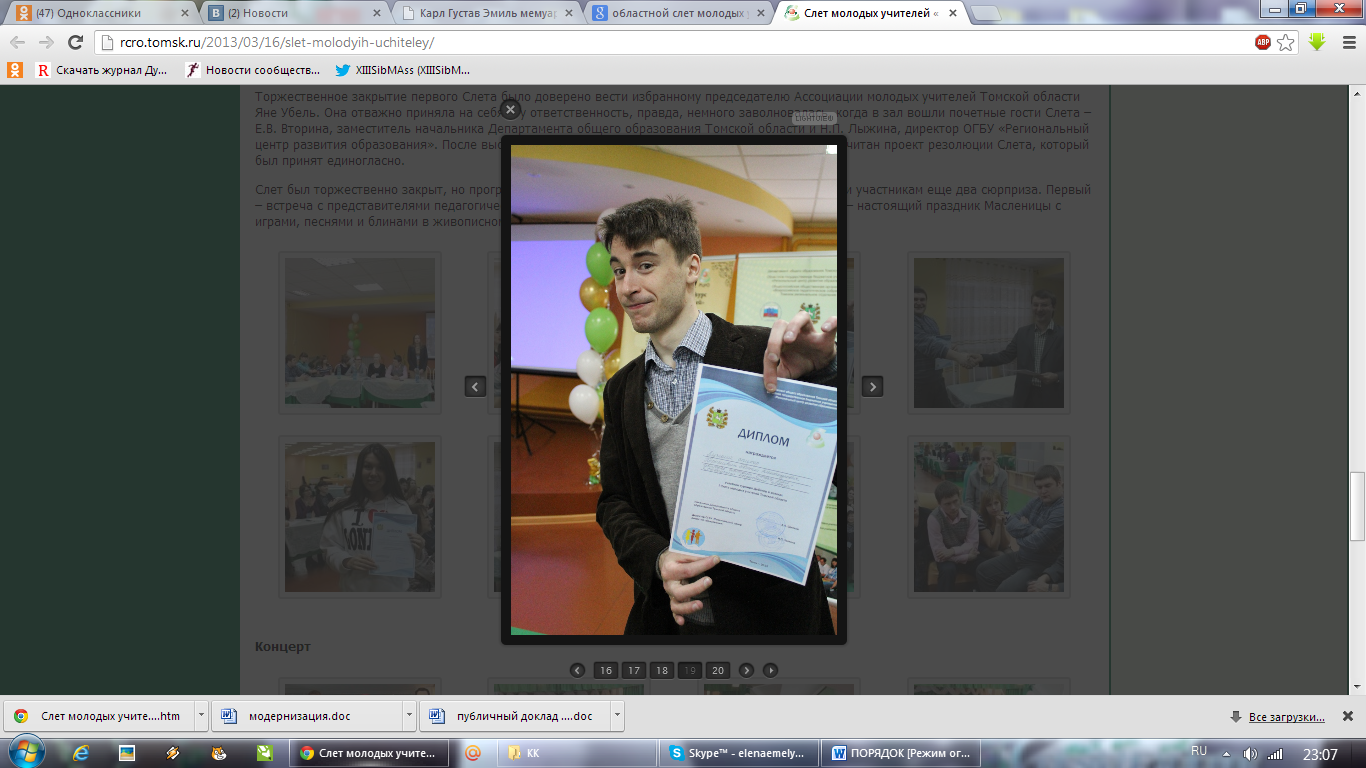 Формируется сборник педагогических идей «Учебная мотивация: приёмы и открытия».Организовано представление своего опыта учителями корпуса на Всероссийских и региональных образовательных событиях (Всероссийская научно-практическая конференция с международным участием «Актуальные вопросы обучения иностранному языку», Всероссийской конференции «Создание интегрированного образовательного пространства для развития детской одаренности: детский сад – школа – университет», Первенство Сибири по интеллектуальным играм).Молодой специалист корпуса Перемитин Е.А. делегирован для участия в Слете молодых учителей, вошел в состав Ассоциации молодых учителей Томской области, а также признан лучшим спикером.-проектные мероприятия по обеспечению образовательных учреждений высокоскоростным интернетом;-  проекты и образовательные программы, реализуемые с использованием сетевых форм;Социальными партнёрами Северского кадетского корпуса являются:Фонд содействия кадетским корпусам им.А.Йордана - Спонсорская поддержка, нормативно-правовые акты, сотрудничество с кадетскими корпусами России.Сибирский химический комбинат - Спонсорская поддержка, помощь в организации и проведении I Всероссийского форума руководителей кадетских образовательных учрежденийФГУП №8 МЧС России  - Совместная образовательная программа «Спасатель», использование тренировочных баз МЧС, проведение учений для кадет, преподавание основ пожарно-спасательного делаВоенкоматЗАТО Северск Северская дивизия - Осуществление начальной командирской подготовки через проведение занятий в Северской дивизии внутренних войск МВД России, участие в параде на День призывника, День Победы.ОГБОУ КШИ «Томский кадетский корпус» - Проведение совместных образовательных событийОГБОУ КШИ «Колпашевский кадетский корпус» - Проведение совместных образовательных событийМОУ «Сибирский лицей» г.Томск. Проведение совместных образовательных событий, выездные концерты. Сотрудничество в рамках программы «Лицей как ресурсный центр профильного образования»Образовательный центр «Школьный университет» (ТУСУР) - Партнерская программа «Информационные технологии», реализуемая в качестве дополнительной образовательной услуги. Томский государственный педагогический университет -  Совместные образовательные события инновационной направленности, прохождение студентами ТГПУ педагогической практики на базе корпуса, проведение семинаров для педагогов.Взаимодействие с муниципалитетом ЗАТО Северск подтверждается следующими мероприятиями:участие в сетевом проекте МАУ РЦО ЗАТО Северск - муниципальных семинарах по подготовке к ЕГЭ по математике, физике, информатике.Областной кадетский бал стал муниципальным сетевым проектом, в котором приняли участие МБОУ «СОШ №80», «Северская гимназия», поддержал «Северский музыкальный театр».Участие в ежегодном параде города Северска.В 2012-2013 году «Северский кадетский корпус» вошел в сетевые муниципальные проекты «Научные бои», «Первый шаг в атомный проект».В этом году состоялся всероссийский образовательный форум «Новое поколение – ресурс будущего», в котором приняла участие команда кадет «Северского кадетского корпуса». Участие в городском празднике по водно-спасательному многоборью «Спасатель – 2013»Ежегодное участие в военно-спортивное игре «Зарница»-проекты организации электронного обучения, условий для реализации программ с применением дистанционных образовательных технологий и внедрения электронного школьного документооборота;В «Северском кадетском корпусе» созданы следующие условия для применения электронного обучения и дистанционных образовательных технологий:Создание внутреннего информационного пространства посредством создания школьной локальной сети, которая включает в себя ученическую сеть (кабинет информатики) и административную сеть (директор, заместители, учительская, секретарь). Контент этих сетей постоянно наполняется методическими, проектными, творческими материалами всех субъектов образовательного пространства.Создание сайта «Северского кадетского корпуса» http://skk.tomsk.ru , который не только является формой предъявления обществу результатов деятельности учебного заведения, но и способом взаимодействия, общения, решения вопросов, обсуждения и планирования. Сайт корпуса в этом году занял 5 место в Рейтинге информационной открытости официальных сайтов ОУ Томской области.Введение электронного журнала и включение в портал http://dnevnik.ru. Этот ресурс особенно актуален в кадетском корпусе, так как здесь обучается лишь 15 % северских ребят, остальные родители могут контролировать успеваемость своих детей наиболее эффективно с помощью сети Интернет и электронного дневника. Кроме того, данный портал предоставляет возможность дистанционного обучения и контроля кадет, находящихся не в корпусе по болезни или другим причинам. Сайт dnevnik.ru является онлайн-площадкой для создания групп и формирования электронного портфолио класса, что и используется нашими кадетами. Использование интернет-ресурсов в образовательном процессе осуществляется на уроках информатики, английского языка, истории, обществознания, биологии, химии, географии, русского языка и литературы. Педагоги используют как авторские электронные пособия, так и ЦОРы и ЭОРы. Два кабинета оснащены интерактивными досками и шесть кабинетов плазменными панелями. Учебный и спальный корпуса охвачены сетью wi-fi и имеют доступ к сети Интернет.-проекты по созданию и развитию спортивных баз (площадки, спортзалы, пр.)Строительств спортивного комплексаОборудованный тренажерный залСтроительство военизированной полосыСтроительство полосы МЧС;- мероприятия по организации работы по профилактике и противодействию жестокому обращению с детьми на территории Томской области;-другие проектные мероприятия, реализуемые областным государственным образовательным учреждением,результаты реализации которых можно предложить другим образовательным учреждениям Томской области для практического использования.  Организация научно-практической конференцииОрганизация студии журналистикиПроведение серий игр «Что? Где? Когда?»Проведение предметных недельОсуществление проектов «Класс года», «Ученик года»Праздник народной МасленицыМастер-классы по декоративно-прикладному искусствуСмотр-конкурс «Снежная крепость»Конкурс «Зимний букет»Первенство корпуса по стрельбе из пневматической винтовкиУроки мужества, посвященные героизму военнослужащих внутренних войск, Дню защитника Отечества, выводу войск из Афганистана, встречам с ветеранами.Спартакиада Северского кадетского корпуса по 8 видам спорта (футбол, волейбол, стритбол, гиревой спорт, футбол, хоккей, гиревой спорт, настольный теннис).Викторина «Дни воинской славы России, посвященная А.В. Суворову.4) Комплекс мероприятий по поддержкепедагогических работников, работающих с детьми, находящимися в социально неблагополучных семьях и поддержке образовательных учреждений, находящихся в сложных социальных  условиях, включающий:-организацию обучения педагогических работников областных государственных образовательных учреждений современным образовательным технологиям;В корпусе реализуется программа«Проектирование деятельности социального педагога при работе с разновозрастными детскими коллективами», консультации педагогических работников -обеспечение материально-технических, кадровых условий для реализации образовательной программы и обеспечения качества образования;Соц педагог, психолог, кабинет оборудован;- оказание консультативной и методической помощи образовательным учреждениям по вопросам развития, обучения и воспитания детей, нуждающихся в психолого-педагогической и медико-социальной помощи;консультации специалистов учреждений, занимающихся вопросами семей, находящихся в трудных жизненных ситуациях (МАУ РЦО ЗАТО Северск, Отдел опеки, специалисты МБОУ г. Северска)В корпусе обучается 50% детей из неполных семей, 30% - многодетных, 12%  - малоимущих. Все они относятся к семьям, попавшим в сложную жизненную ситуацию.При работе с ними педагогические работники получают консультативную помощь, помощь в организации индивидуальнойработы как с детьми, так и с родителями, помощь в составлениипрограмм коррекции поведения подростка, восстановления детско-родительскихотношений, помощь приемным семьям и опекунам.Ожидаемый результат: снижение социального напряжения, уменьшение количества детей, состоящих на учете в КДН и ЗП, в УВД, в ВШУ, увеличение количества обращений за консультативной помощью,повышение социально-педагогической  компетентности родителей, приемных родителей и опекунов.1. Приобретение оборудования, в т.ч.1. Приобретение оборудования, в т.ч.1. Приобретение оборудования, в т.ч.1. Приобретение оборудования, в т.ч.1. Приобретение оборудования, в т.ч.1. Приобретение оборудования, в т.ч.2. Приобретение транспортных средств для перевозки обучающихся3. Пополнение фонда библиотеки4. Развитие школьной инфраструктуры (текущий ремонт)5. Повышение квалификации6. Организация дистанционного обучения, в т.ч.6. Организация дистанционного обучения, в т.ч.7. Осуществление мер, направленных на энергосбережение1.1. учебно-лабораторное оборудование1.2. учебно-производственное оборудование1.3. спортивное оборудование1.4. компьютерное оборудование, в т.ч. интерактивные доски, проекторы, телевизоры1.5. оборудование для организации медицинского обслуживания1.6. оборудование для школьных столовых2. Приобретение транспортных средств для перевозки обучающихся3. Пополнение фонда библиотеки4. Развитие школьной инфраструктуры (текущий ремонт)5. Повышение квалификации6.1. увеличение пропускной способности и оплата интернет трафика-6.2. обновление программного обеспечения и приобретение электронных образовательных ресурсов 7. Осуществление мер, направленных на энергосбережение2010г.04319652282272011г.059 46,599,540 142 3999,842 2012г.44,71216,2909414537Название мероприятияСрокиИсполнителиИсполнителиI. Совершенствование системы своевременного выявления случаев жестокого обращения с детьми, в том числе в семьях, находящихся в трудной жизненной ситуации, на ранних стадиях семейного неблагополучия, а также в образовательном учрежденииI. Совершенствование системы своевременного выявления случаев жестокого обращения с детьми, в том числе в семьях, находящихся в трудной жизненной ситуации, на ранних стадиях семейного неблагополучия, а также в образовательном учрежденииI. Совершенствование системы своевременного выявления случаев жестокого обращения с детьми, в том числе в семьях, находящихся в трудной жизненной ситуации, на ранних стадиях семейного неблагополучия, а также в образовательном учрежденииI. Совершенствование системы своевременного выявления случаев жестокого обращения с детьми, в том числе в семьях, находящихся в трудной жизненной ситуации, на ранних стадиях семейного неблагополучия, а также в образовательном учреждении1 Реализация технологий межведомственного взаимодействия выявления детей, нуждающихся в государственной защите (взаимодействие с органами опеки и попечительства, органами прокуратуры, ПДН, правоохранительными органами по реализации системы организации комплексной профилактической помощи семьям по технологии работы со «случаем»)2. Разработаны и введены в действие локальные нормативные правовые акты,                       обеспечивающие алгоритм действий  должностных лиц, а также контроль за деятельностью должностных лиц по выявлению фактов жестокого обращения с детьми и реагированию на них, соблюдению в образовательном учреждении прав и законных                      интересов обучающихся (воспитанников):Приказ директора ОГКОУ КШИ «Северский кадетский корпус» от 03.09.2012 № 75-од «Об утверждении и введении в действие Порядка передачи кадет (воспитанников) педагогическими работниками и младшими воспитателями                     школы-интерната в течение суток и учета сведений по передаче кадет                       (воспитанников)».Приказ директора ОГКОУ КШИ «Северский кадетский корпус» от 03.09.2012 № 78-од «Об утверждении и введении в действие Порядка учета кадет (воспитанников), отсутствующих в ОГКОУ КШИ «Северский кадетский корпус» по уважительным причинам».Приказ директора ОГКОУ КШИ «Северский кадетский корпус» от 03.09.2012 № 77-од «Об утверждении и введении в действие Порядка выявления кадет (воспитанников), совершивших самовольный уход из ОГКОУ КШИ «Северский кадетский корпус», незамедлительного информирования органа прокуратуры и органов системы профилактики безнадзорности и правонарушений несовершеннолетних, учета выявленных кадет (воспитанников) и проведения индивидуальной профилактической работы».Приказ директора ОГКОУ КШИ «Северский кадетский корпус» от 03.09.2012 № 76-од «Об утверждении и введении в действие Порядка взаимодействия медицинского работника и педагогических работников ОГКОУ КШИ «Северский кадетский корпус» по выявлению фактов нарушения прав и законных интересов несовершеннолетних, фактов всех форм дискриминации, физического или психического насилия, оскорбления, грубого обращения, сексуальной и иной эксплуатации, незамедлительного информирования органа прокуратуры и органов системы профилактики безнадзорности и правонарушений несовершеннолетних, учета выявленных фактов и проведения индивидуальной профилактической работы с несовершеннолетними».Приказ директора ОГБОУ КШИ «Северский кадетский корпус» от 15.02.2013 № 15-од «О введении Порядка отпуска обучающихся из учреждения по уважительным причинам, возврата обучающихся в учреждение и учета отпуска и возврата».Приказ директора ОГБОУ КШИ «Северский кадетский корпус» от 27.02.2013 № 16-од «Об утверждении Порядка информирования о происшедшем несчастном случае с кадетами (воспитанниками).3.  Во исполнение требований, установленных п.4 ст.9 Федерального закона от 24.07.1998 № 124-ФЗ «Об основных гарантиях прав ребенка» на первом этаже у входа в здание ОГБОУ КШИ «Северский кадетский корпус» (место, доступное для детей и родителей (законных представителей) оформлен Информационный стенд, включающий правила внутреннего распорядка учреждения, текст устава учреждения, список органов государственной власти, органов местного самоуправления, осуществляющих контроль и надзор за соблюдением, обеспечением и защитой прав ребенка, их должностных лиц с указанием способов связи с ними.4.  Организована работа «Горячей линии» для кадет и их родителей, с помощью которой можно получить помощь психолога, социального педагога, др. специалистов по всем интересующим вопросам и оперативно разрешить возникающие проблемы.5. С целью усиления мер безопасного пребывания в корпусе по всей его территории,                   включая коридоры учебной части корпуса, введена в действие система видеонаблюдения, фиксирующая места общего доступа ОГБОК КШИ «Северский кадетский корпус», для повышения контроля посетителей дверь входа в здание корпуса со двора оснащена электронным замком с чипом, планируется установка звуковых видеокамер в спальном корпусе.6.  С целью общения с кадетами, их родителями, оперативного решения проблем, вопросов самих кадет, родителей (законных представителей) на сайте ОГБОУ КШИ «Северский кадетский корпус работает Интернет-приемная директора, Гостевая книга.7. Формирование банка методических продуктов по профилактике жестокого обращения с детьми, разъяснению порядка защиты прав и законных интересов детей для размещения в Методическом портфеле на официальном сайте ОГБОУ КШИ «Северский кадетский корпус»8. Определены педагогические работники образовательного учреждения (согласно ст. 425 УПК РФ), привлекаемые к производству следственных действий с участием несовершеннолетних в течение года (постоянно)сентябрь 2012- май 2013октябрь 2012с 13 декабря 2012 годаоктябрь-ноябрь 2012с сентября 2012(постоянно)февраль 2013апрель 2013в течение года (постоянно)сентябрь 2012- май 2013октябрь 2012с 13 декабря 2012 годаоктябрь-ноябрь 2012с сентября 2012(постоянно)февраль 2013апрель 2013заместитель директора по ВР и ПВ, соц.педагог,Классные руководителизаместитель директора по ВР и ПВзаместитель директора по ВР и ПВсоциальный педагогдиректор, заместитель директора по БУВПдиректордиректор, заместитель директора по ВР и ПВ, заместитель директора по МРдиректор, заместитель директора по ВР и ПВII. Повышение профессиональной компетентности должностных лиц по организации работы по профилактике и противодействию жестокому обращению с детьмиII. Повышение профессиональной компетентности должностных лиц по организации работы по профилактике и противодействию жестокому обращению с детьмиII. Повышение профессиональной компетентности должностных лиц по организации работы по профилактике и противодействию жестокому обращению с детьмиII. Повышение профессиональной компетентности должностных лиц по организации работы по профилактике и противодействию жестокому обращению с детьми1. Совещания при директоре «Организация работы должностных лиц по исполнению требований п.2 ст.9 Федерального закона от 24.06.1999 № 120-ФЗ «Об основах системы профилактики безнадзорности и правонарушений несовершеннолетних», п.1 ст.7, п.4 ст.9 Федерального закона от 24.07.1998 № 124-ФЗ «Об основных гарантиях прав ребенка в Российской Федерации».2. Обучающий семинар для должностных лиц учреждения «Вопросы профессиональной компетентности педагогических работников в реализации Федерального закона от 24.06.1999 № 120-ФЗ «Об основах системы профилактики безнадзорности и правонарушений несовершеннолетних» 3. Административное совещание «Об усилении контроля выполнения педагогическими работниками своих должностных обязанностей в части выявление фактов нарушения (возможного нарушения) прав и законных интересов обучающихся, незамедлительного информирования родителей (законных представителей), органа прокуратуры и органов системы профилактики безнадзорности и правонарушений несовершеннолетних о выявлении возможных фактов нарушения прав и законных интересов обучающихся, проведения индивидуальной профилактической работы с обучающимися, чьи права были нарушены, проведения работы по устранению причин и условий, способствующих нарушению прав и законных интересов обучающихся.4. Инструктажи с воспитателями «О выполнении требований законодательства по                   обеспечению прав, законных интересов несовершеннолетних, профилактике жестокого                      обращения, насилия в отношении детей» (февраль-март, 2013);5. Педагогический совет «Деятельность классных руководителей, воспитателей, учителей-предметников ОГБОУ КШИ «Северский кадетский корпус» по профилактике нарушения прав ребёнка, обеспечению благоприятных психологических условий образовательной среды (демократичность и оптимальная интенсивность образовательной среды, благоприятный эмоционально-психологический климат, содействие формированию у обучающихся адекватной самооценки, познавательной мотивации)»6. Индивидуальные консультации для педагогов по профилактике некорректного обращения с детьми.7. Семинар «Правовые аспекты взаимодействия в поле «педагог-ребенок»8. Организация работы по повышению квалификации должностных лиц образовательного учреждения в рамках курсовой подготовки, семинаров ТОИПКРО, ДОО ТО по вопросам «Организация исполнения нормативных правовых актов, регламентирующих работу по защите детей от жестокого обращения»сентябрь-октябрь 2012ноябрь 2012 февраль 2013февраль-март 2013март 2013февраль-апрель 2013май 2013в течение года(постоянно)сентябрь-октябрь 2012ноябрь 2012 февраль 2013февраль-март 2013март 2013февраль-апрель 2013май 2013в течение года(постоянно)Директор, заместитель директора по ВР и ПВспециалист Департамента общего образования Томской области Шпомер Р.М.директордиректор, заместители директорадиректор, заместитель директора по ВР и ПВ,заместитель директора по МРЗаместитель директора по ВР и ПВзаместители директоразаместитель директора по МРIII. Информационно-просветительская работа среди обучающихся и их родителей (законных представителях) по реализации государственной политики в области защиты детей от жестокого обращенияIII. Информационно-просветительская работа среди обучающихся и их родителей (законных представителях) по реализации государственной политики в области защиты детей от жестокого обращенияIII. Информационно-просветительская работа среди обучающихся и их родителей (законных представителях) по реализации государственной политики в области защиты детей от жестокого обращенияIII. Информационно-просветительская работа среди обучающихся и их родителей (законных представителях) по реализации государственной политики в области защиты детей от жестокого обращения1. Ознакомление родителей с требованиями ФЗ от 24.06.1999г. № 120-ФЗ«Формированию ценностей «ответственного родительства» и устойчивых моделей воспитания детей без применения насилия»2. Ознакомление обучающихся с Федеральным Законом от 24.06.1999г. № 120-ФЗ (Проведение информационных часов, бесед«Мир детства без жестокости»)3. Участие в областной акции «Родительский урок»4.  Анкетирование родителей и детей «Взаимоотношение в семье» (выявление социально-опасных семей, выявление жестокого обращения с детьми в семьях, образовательном учреждении)5. Проведение уроков безопасности жизнедеятельности по информированию несовершеннолетних о действующих в городе службах экстренной психологической помощи.6. Классные часы, беседы по материалам брошюры «Если вашим детям угрожает опасность», разработанной следственным управлением Следственного комитета Российской Федерации по Томской области7.  Беседа: «Насилие повседневности, или где зарождается жестокость»8.  Классные часы по предупреждению жестокого обращения с детьми и подростками, «Дети без обид и унижений»сентябрь 2012сентябрь 2012октябрь 2012сентябрь-октябрь 2012январь 2013в течение года апрель 2013май 2013сентябрь 2012сентябрь 2012октябрь 2012сентябрь-октябрь 2012январь 2013в течение года апрель 2013май 2013директор, заместители директора, классные руководителиклассные руководителизаместитель директора по ВР и ПВсоциальный педагогучитель ОБЖклассные руководителисоциальный педагогклассные руководители